	Application for permanent withdrawal Postgraduate Researchers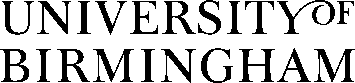 Permanently withdrawing from your studies means that you have decided to stop studying at the University and that you have no intention of returning to continue your programme of study in the future. Withdrawing from the University will have financial and visa implications.If you are considering permanently withdrawing from the University, you should first discuss this with your supervisor.Sources of help and advice available:Guild Advice based in the Guild of Students.Advice via www.studenthelp.bham.ac.uk or by visiting Aston Webb Student Hub.If after seeking advice you still wish to withdraw, you should complete this form and return electronically via www.studenthelp.bham.ac.uk.Once your record has been updated you will receive confirmation to the email address provided below.Return this form electronically via www.studenthelp.bham.ac.uk.To be completed by the PGR:To be completed by the PGR:To be completed by the PGR:Surname (Family Name):Surname (Family Name):Surname (Family Name):Forename(s):Title: (e.g. Dr, Mr, Ms, Mrs, Mx, etc):Student ID Number:School/Department:School/Department:School/Department:Degree/Mode of Study: Degree/Mode of Study: Date of entry into this programme of study: Email Address:Email Address:Email Address:Last date of attendance: This form cannot be accepted without this information, if unsure please give approximate date.Last date of attendance: This form cannot be accepted without this information, if unsure please give approximate date.Last date of attendance: This form cannot be accepted without this information, if unsure please give approximate date.Reasons for withdrawing (optional): Please provide further information if you wish:Reasons for withdrawing (optional): Please provide further information if you wish:Reasons for withdrawing (optional): Please provide further information if you wish:Are you in receipt of a SLC BG student loan? If yes, please provide your Student Support Number (SSN):Are you in receipt of a federal loan? Permanently withdrawing from study may affect your tuition fee liability. If you would like information regarding the financial implications for your withdrawal, please email pgrstudentrecords@contacts.bham.ac.ukAre you in receipt of a SLC BG student loan? If yes, please provide your Student Support Number (SSN):Are you in receipt of a federal loan? Permanently withdrawing from study may affect your tuition fee liability. If you would like information regarding the financial implications for your withdrawal, please email pgrstudentrecords@contacts.bham.ac.ukAre you in receipt of a SLC BG student loan? If yes, please provide your Student Support Number (SSN):Are you in receipt of a federal loan? Permanently withdrawing from study may affect your tuition fee liability. If you would like information regarding the financial implications for your withdrawal, please email pgrstudentrecords@contacts.bham.ac.ukDo you hold/have you ever held a Research Council award?	If yes, please select which award from the list:  You must contact your University Grant Administrator for the Research Council that sponsors you, for information on the implications of withdrawing from your programme on your funding. If you do not know the name of your University Grant Administrator, please email studentships@contacts.bham.ac.uk.Please tick to confirm that you are aware of the implications of withdrawing from your Research Council funding: Do you hold/have you ever held a Research Council award?	If yes, please select which award from the list:  You must contact your University Grant Administrator for the Research Council that sponsors you, for information on the implications of withdrawing from your programme on your funding. If you do not know the name of your University Grant Administrator, please email studentships@contacts.bham.ac.uk.Please tick to confirm that you are aware of the implications of withdrawing from your Research Council funding: Do you hold/have you ever held a Research Council award?	If yes, please select which award from the list:  You must contact your University Grant Administrator for the Research Council that sponsors you, for information on the implications of withdrawing from your programme on your funding. If you do not know the name of your University Grant Administrator, please email studentships@contacts.bham.ac.uk.Please tick to confirm that you are aware of the implications of withdrawing from your Research Council funding: Do you currently hold a Student Route (previously Tier 4) Visa? Visa expiry date: Please note: If you are a Student Route visa holder, your right to remain in the UK will be affected by a withdrawal from study. All UK institutions are now legally required to report any changes to an international student’s registration status to the UK Visas and Immigration. You are advised to seek further advice from the International Student Team (IST) prior to submitting your request to permanently withdraw. You can contact IST by submitting an online enquiry via www.studenthelp.bham.ac.uk or by telephoning 0121 414 8464.Should you decide not to take immigration advice from this specialist service, please be advised that you do so at entirely your own risk.Do you currently hold a Student Route (previously Tier 4) Visa? Visa expiry date: Please note: If you are a Student Route visa holder, your right to remain in the UK will be affected by a withdrawal from study. All UK institutions are now legally required to report any changes to an international student’s registration status to the UK Visas and Immigration. You are advised to seek further advice from the International Student Team (IST) prior to submitting your request to permanently withdraw. You can contact IST by submitting an online enquiry via www.studenthelp.bham.ac.uk or by telephoning 0121 414 8464.Should you decide not to take immigration advice from this specialist service, please be advised that you do so at entirely your own risk.Do you currently hold a Student Route (previously Tier 4) Visa? Visa expiry date: Please note: If you are a Student Route visa holder, your right to remain in the UK will be affected by a withdrawal from study. All UK institutions are now legally required to report any changes to an international student’s registration status to the UK Visas and Immigration. You are advised to seek further advice from the International Student Team (IST) prior to submitting your request to permanently withdraw. You can contact IST by submitting an online enquiry via www.studenthelp.bham.ac.uk or by telephoning 0121 414 8464.Should you decide not to take immigration advice from this specialist service, please be advised that you do so at entirely your own risk.Do you live in University owned accommodation? Do you live in University owned accommodation? Do you live in University owned accommodation? Declaration: I confirm that I understand the implications of permanently withdrawing from the University.Signed:Declaration: I confirm that I understand the implications of permanently withdrawing from the University.Signed:Declaration: I confirm that I understand the implications of permanently withdrawing from the University.Signed:Date: Date: Date: 